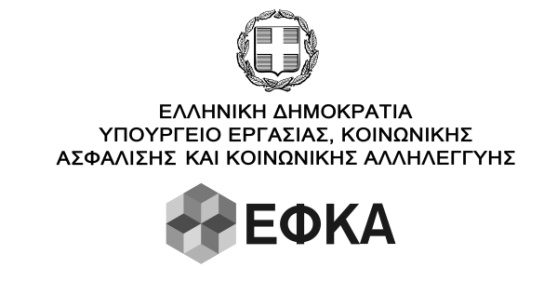 ΕΝΙΑΙΟΣ ΦΟΡΕΑΣ ΚΟΙΝΩΝΙΚΗΣ ΑΣΦΑΛΙΣΗΣ          ΠΡΟΣ : ΤΟΝ Ε.Φ.Κ.Α.          ΤΜΗΜΑ ΕΣΟΔΩΝ ΠΑΡΟΧΩΝ ΥΓΕΙΑΣ ΤΗΣ Δ/ΝΣΗΣ ΑΣΦΑΛΙΣΗΣ             ΠΑΡΟΧΩΝ ΤΟΥ   Τ.Υ.Δ.Ε.           _________________________________________________Α  Ι  Τ  Η  Σ  Η                                                                      ΘΕΜΑ:____________________________________________ΑΤΟΜΙΚΑ  ΣΤΟΙΧΕΙΑ (ΑΙΤΟΥΝΤΟΣ/ΝΟΜΙΜΟΥ ΕΚΠΡΟΣΩΠΟΥ)			_________________________________________________Όνομα :……………………………………………………………………..	……………………………………………………………………………………………..Επώνυμο:………………………………………………………………….	……………………………………………………………………………………………..Όνομα Πατέρα:………………………………………………………..	……………………………………………………………………………………………..Όνομα Μητέρας:……………………………………………………..	……………………………………………………………………………………………..Ιδιότητα:………………………………………………………………….	……………………………………………………………………………………………..Σύλλογος: ………………………………………………………………..	……………………………………………………………………………………………..Α.Μ. ΤΥΔΕ:………………………………………………………………..	……………………………………………………………………………………………..Α.Μ.  ΤΑΝ: ………………………………………………………………..	……………………………………………………………………………………………..	Α.Μ.Κ.Α.: …………………………………………………………………..	……………………………………………………………………………………………..Α.Φ.Μ.: ……………………………………………………………………..	……………………………………………………………………………………………..Δ/ΝΣΗ  ΚΑΤΟΙΚΙΑΣ: .………………………………………………….	……………………………………………………………………………………………..	Τ.Κ. ………………………………ΠΟΛΗ…………………………………..	……………………………………………………………………………………………..ΤΗΛΕΦΩΝΟ:………………………………………………………………	……………………………………………………………………………………………..e-mail :.. …………………………………………………………………….	……………………………………………………………………………………………..ΑΘΗΝΑ…………………………………/………………./201….	                              Ο ΑΙΤΩΝ / Η ΑΙΤΟΥΣΑΣΥΝΗΜΜΕΝΑ:…………………………………………………….		__________________________________*Όταν η αίτηση υποβάλλεται από εκπρόσωπο πρέπει να 		                         (ΥΠΟΓΡΑΦΗ)κατατίθεται το σχετικό έγγραφο νομιμοποίησηςΠΑΡΑΛΑΒΗΑΡ. ΠΡΩΤΟΚΟΛΛΟΥΗΜΕΡΟΜΗΝΙΑΓΕΝΙΚΗ Δ/ΝΣΗ ΚΑΤΑΒΟΛΗΣ ΠΑΡΟΧΩΝ ΥΓΕΙΑΣΤΜΗΜΑ ΕΣΟΔΩΝ ΠΑΡΟΧΩΝ ΥΓΕΙΑΣ ΤΗΣ ΔΙΕΥΘΥΝΣΗΣ ΑΣΦΑΛΙΣΗΣ ΠΑΡΟΧΩΝ ΤΟΥ ΤΟΜΕΑ ΥΓΕΙΑΣ ΔΙΚΗΓΟΡΩΝ ΕΠΑΡΧΙΩΝ Ταχ. Δ/νση:  Ηπείρου 38 – 10433  ΑθήναΤηλέφωνο :  210 8809535 fax :  210 8210329e-mail	: tyde@4129.syzefxis.gov.gr